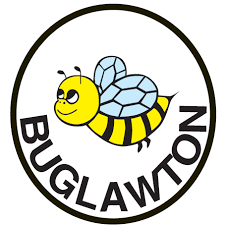 REQUEST FOR LEAVE OF ABSENCE IN TERM TIMEThe 2013 regulation amendments make clear that head teachers may not grant any leave of absence (holiday) during term time unless there are exceptional circumstances. The amendments give parents no entitlement to take their child out of school for a holiday in term time. The Head teacher and the Governing Body will determine what the exceptional circumstances are.FOR COMPLETION BY PARENT/CARERYou have requested the school's permission for leave of absence to be taken during term time. Before such authorization is considered please complete the form below and return to the School Office. Completion of the form does not guarantee the leave of absence will be authorized.Pupil's Name  														        Class 			Dates of Leave of Absence: From 					 to 					Please give full reason(s) for asking for leave of absence in term timeSigned 					Date 			Return to School 				 		Total number of days absent 		TAKING YOUR CHILD OUT OF SCHOOL WITHOUT THE SCHOOL'S AUTHORISATION MAY RESULT IN THE SCHOOL REQUESTING THE LOCAL AUTHORITY TO ISSUE A FIXED PENALTY NOTICE TO EACH PARENT/CARER FOR EACH CHILD.Date received by school: 										Headteacher’s Decision: Authorised   			Un-Authorised             If applicable, reason(s) the holiday has been declined:Signed: 			Date: 			_Penalties for unauthorized absencePenalties for unauthorized absencePenalties for unauthorized absenceTimelineOne childTwo childrenPaid within 21 days£60 per parent£60 per child= £120 per parentAfter 21 daysand before 28 days£120 per parent£120 per child = £240 per parentAfter 28 daysThe parents will receive a summons to appear before the Magistrates' Court on the grounds the parents have failed to secure their child's regular attendanceThe parents will receive a summons to appear before the Magistrates' Court on the grounds the parents have failed to secure their children's regular attendance